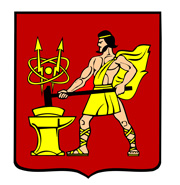 АДМИНИСТРАЦИЯ ГОРОДСКОГО ОКРУГА ЭЛЕКТРОСТАЛЬМОСКОВСКОЙ ОБЛАСТИПОСТАНОВЛЕНИЕ25.09.2020 № 614/9О признании утратившим силу постановления Администрации городского округа Электросталь Московской области от 17.01.2020 № 30/1 «Об установлении цен на платные услуги, предоставляемые муниципальным бюджетным учреждением «Мир спорта «Сталь»В соответствии с Порядком установления цен на услуги (работы) муниципальных предприятий и учреждений в городском округе Электросталь Московской области, утвержденным решением Совета депутатов городского округа Электросталь Московской области от 05.08.2020 № 444/75, приказом Управления по физической культуре и спорту Администрации городского округа Электросталь Московской области от 27.08.2020 №78 «Об установлении цен на платные услуги, предоставляемые МБУ «Мир спорта «Сталь», Администрация городского округа Электросталь Московской области ПОСТАНОВЛЯЕТ:1. Признать утратившим силу постановление Администрации городского округа Электросталь  Московской  области  от  17.01.2020  № 30/1   «Об   установлении    цен    на платные услуги, предоставляемые муниципальным бюджетным учреждением «Мир спорта «Сталь».2. Опубликовать настоящее постановление в газете «Официальный вестник» и на официальном сайте городского округа Электросталь Московской области в сети «Интернет» www.electrostal.ru.3. Источником финансирования публикации принять денежные средства, предусмотренные в бюджете городского округа Электросталь Московской области по подразделу 0113 раздела 0100 «Другие общегосударственные вопросы».4. Настоящее постановление вступает в силу после его официального опубликования.5. Контроль за исполнением настоящего постановления возложить на заместителя Главы Администрации городского округа Электросталь Московской области           Хомутова А.Д.Временно исполняющий полномочияГлавы городского округа			                                                	      И.Ю. Волкова